Legnica, dnia  27.11.2023 r.                    WOJEWÓDZKIE PRZEDSIĘBIORSTWO ENERGETYKI CIEPLNEJ W LEGNICY Spółka Akcyjna ul. Poznańska 48  59-220 Legnicaogłasza przetarg nieograniczony pisemny na sprzedaż n/w składników majątku: Przecinarka PSA 400, Nr fabr. 0870, rok budowy 1996 (ST nr 006926) 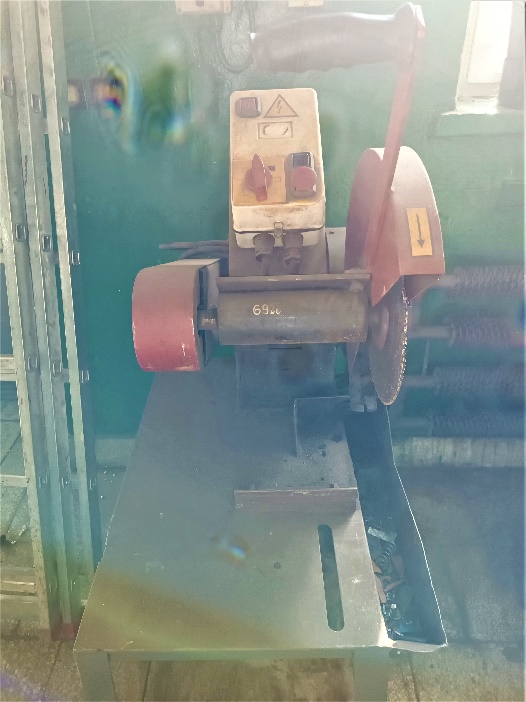 Cena wywoławcza: 2.000,- zł.  plus podatek VAT 23%Wadium wynosi: 600,- zł.Wiertarka stołowa WS 15, Nr fabr. 2722, silnik elektr. nr 8 E,  rok budowy 1989 (ST nr 003212) 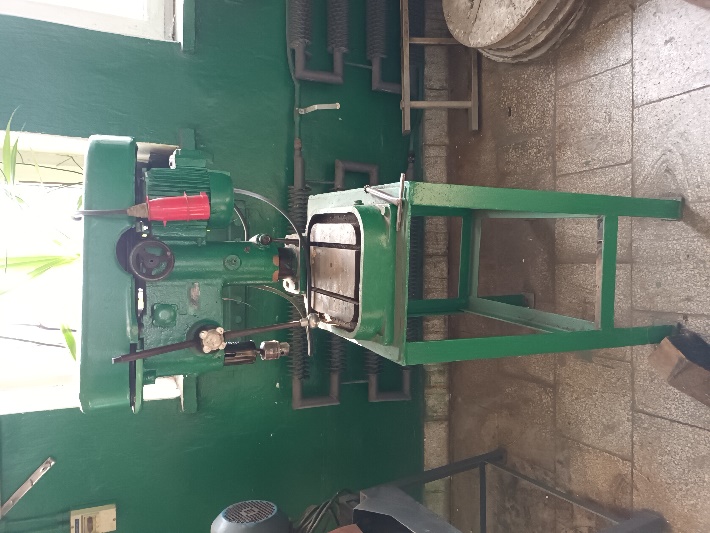 
Cena wywoławcza: 1.700,- zł.  plus podatek VAT 23%Wadium wynosi: 500,- zł.Warunki przetargu:Ofertę należy złożyć wyłącznie na załączonym formularzu (oferta na zakup), w  zamkniętej, nieprzezroczystej kopercie na adres: Wojewódzkie Przedsiębiorstwo Energetyki Cieplnej w Legnicy Spółka Akcyjna, 59-220 Legnica ul. Poznańska 48 w sekretariacie – pokój nr 100 z opisem: „Przetarg – Przecinarka”  lub  „Przetarg – Wiertarka”w terminie do dnia 12.12.2023 r. do godz. 15.00. Niezłożenie oferty na załączonym formularzu (oferta na zakup) stanowi podstawę do odrzucenia oferty.Do oferty należy dołączyć :Dowód wpłaty wadium w w/w wysokości, które należy wpłacić na konto WPEC w Legnicy S.A. ul. Poznańska 48, 59-220 Legnica, nr 34 1240 3464 1111 0010 4753 4763 Bank Pekao S.A.Oświadczenie o zachowaniu poufności oraz przetwarzanie danych osobowych podpisane przez osoby uprawnione.Odpis aktualny z KRS (dotyczy podmiotów wpisanych do KRS).Wadium należy wnieść na w/w konto w formie przelewu, w terminie do 12.12.2023r. Niewniesienie wadium stanowi podstawę odrzucenia oferty. Otwarcie ofert nastąpi w dniu 13.12.2023 r. o godz. 10.00 i jest niejawne.Składniki majątku przeznaczone do sprzedaży można oglądać w dni robocze w godzinach od 7.00 do 15.00 w Legnicy przy ul. Niklowej 4, po wcześniejszym uzgodnieniu terminu z przedstawicielem Sprzedającego: Krzysztof Poniewierski tel.: 785 802 343.Kupujący własnym staraniem i na swój koszt wykona wszystkie niezbędne czynności i roboty dotyczące demontażu, załadunku i transportu przedmiotu sprzedaży.Kupujący Zagospodaruje wszystkie odpady powstałe przy demontażu sprzedawanych składników majątku.Wadium złożone przez oferentów, których oferty nie zostały wybrane zostanie zwrócone niezwłocznie po dokonaniu wyboru oferenta, przelewem na konto, z którego zostało wpłacone.Zapłata ceny nabycia winna nastąpić w formie przelewu na konto w terminie 7 dni od dnia otrzymania faktury. Wadium wniesione przez oferenta, którego oferta została wybrana zostanie zaliczone na poczet ceny nabycia.Wadium nie zostanie zwrócone jeżeli oferent, którego ofertę wybrano wycofa się z transakcji.Oferent, który złoży najkorzystniejszą ofertę cenową zostanie powiadomiony telefonicznie, natomiast pozostali uczestnicy postępowania mogą uzyskać telefoniczną informację o wysokości uzyskanej najkorzystniejszej ceny - na swoją prośbę. W przypadku otrzymania kilku porównywalnych cenowo ofert zakupu zastrzegamy sobie możliwość dodatkowej licytacji w celu wyłonienia najkorzystniejszej oferty.Wydanie przedmiotu sprzedaży nastąpi protokołem zdawczo-odbiorczym po wniesieniu całości ceny nabycia.Ogłoszenie o w/w sprzedaży jest również dostępne na stronie internetowej Spółki  www.wpec.legnica.pl – zakładka „Ogłoszenia/Sprzedaż majątku”  oraz na stronie internetowej www.kghm.pl w zakładce „Przetargi/sprzedaż środków trwałych”.Zastrzegamy sobie prawo do unieważnienia postępowania bez podania przyczyn. Załączniki:Oferta na zakup.Oświadczenie o zachowaniu poufności oraz przetwarzanie danych osobowych.